SCHOLARSHIP REQUEST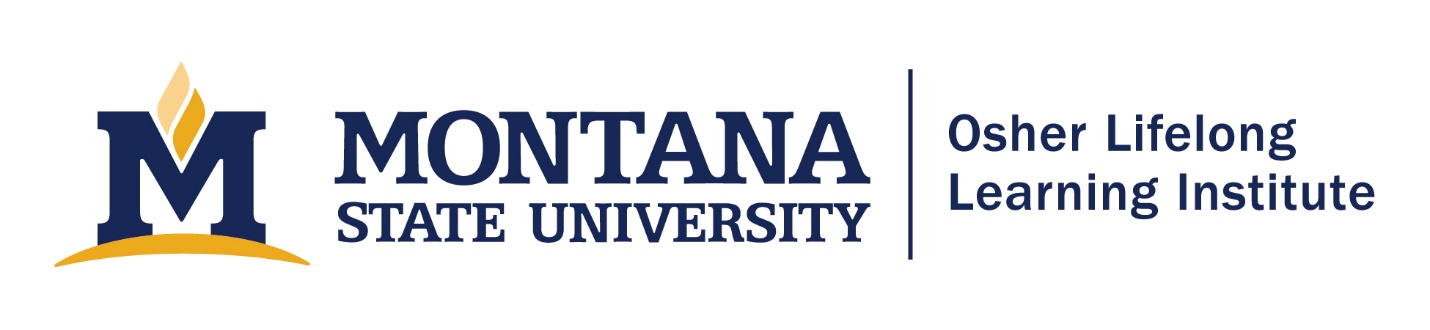 Please provide the information below to be considered for an OLLI at MSU scholarship.  All information will remain confidential.  Scholarships are available for full course/program fees and up to 50% of the annual $45 membership fee.  The remaining membership fee must be paid by the scholarship recipient.  Scholarships will be applied directly to your registration. For additional information please contact us at 406-994-6550.Applications must be submitted as early in the program year as possible and no later than 2 weeks before the beginning of the course for which you are seeking assistance.First and Last Name ____________________________________Mailing Address _______________________________________Phone number ________________________________________Email Address _________________________________________Preferred contact _____phone _____emailAre you currently an OLLI at MSU member? _____yes ____no_____I am applying for course/program assistance in the amount of $_________	Name of course(s)_________________________________________________________I am applying for membership assistance in the amount of $_______ (maximum $23) Please provide a short explanation in support of this application.  (required)____________________________________________________________________________________________________________________________________________________________________________________________________________________________________________________________________________________________________________________________________________________________________________________________________________________________________________________________________________________If you have received an OLLI Scholarship in the past, please provide the date: _______________Submit by mail: PO Box 173860Montana State UniversityBozeman, MT 59717-3860Submit by email: olli@montana.eduSubmit by fax: 406-994-7856